Театральное искусство в реабилитации людей с инвалидностью Методические рекомендации для муниципальных учреждений культурыг. Сургут 2021Под общей редакциейЭ. К. Иосифовой, канд. мед. наук, директора бюджетного учреждения                               Ханты-Мансийского автономного округа – Югры «Ресурсный центр развития социального обслуживания»;М. Э. Беспаловой, заместителя директора бюджетного учреждения                                    Ханты-Мансийского автономного округа – Югры «Ресурсный центр развития социального обслуживания».Авторы-составители:Крылова Л.А., методист отдела методологии бюджетного учреждения                              Ханты-Мансийского автономного округа – Югры «Ресурсный центр развития социального обслуживания»;Алексашина С.Н., директор бюджетного учреждения Ханты-Мансийского автономного округа – Югры «Няганский реабилитационный центр»;Разносуха Т.В., заместитель директора по развитию учреждения бюджетного учреждения Ханты-Мансийского автономного округа – Югры «Няганский театр юного зрителя»;Лескова К.И., руководитель инклюзивной лаборатории «Возрождение», режиссер культурно-массовых представлений автономного учреждения Ханты-Мансийского автономного округа – Югры «Нижневартовский театр юного зрителя»Список сокращений ГлоссарийИнвалид – человек с физическими или психическими ограничениями жизнедеятельности.Инвалидность – состояние человека, когда он не может самостоятельно обеспечить полностью или частично потребности нормальной личной или социальной жизни в силу недостатка (врожденного или нет) его физических или умственных способностей. Социальная реабилитация – восстановление основных социальных функций личности, общественного института, социальной группы, их социальной роли как субъектов основных сфер жизни общества. Коммуникативная компетенция – это владение сложными коммуникативными навыками и умениями, формирование адекватных умений в новых социальных структурах, знание культурных норм и ограничений в общении, знание обычаев, традиций, этикета в сфере общения, соблюдение приличий, воспитанность, ориентация в коммуникативных средствах, присущих национальному, сословному менталитету и выражающихся в рамках данной профессии.Театральное искусство – зрелищный вид искусства, представляющий собой синтез различных искусств – литературы, музыки, хореографии, вокала, изобразительного искусства и других, и обладающий собственной спецификой: отражение действительности, конфликтов, характеров, а также их трактовка и оценка, утверждение тех или иных идей здесь происходит посредством драматического действия, главным носителем которого является актёр.Культурно-досуговая деятельность – то процесс приобщения к культуре, выраженный в материальной и духовной форме. Инклюзивный театр – это сценическое действо с участием людей с особенностями в развитии, как физическими, так и ментальными.ВВЕДЕНИЕВ Российской Федерации существует немало организаций, занимающихся проблемами инвалидов. Это и Всероссийское общество инвалидов, и различные общественные организации. Однако, работа большинства из них направлена, прежде всего, на решение социально-бытовых проблем, осуществление медицинской реабилитации. Без сомнения, это важные задачи. Человеку с ограниченными физическими возможностями необходима высококачественная медицинская помощь, жилье, оборудованное в соответствии с его возможностями передвижения, зрения и слуха, доступная среда на улице, но при этом не следует забывать о духовной сфере человеческой жизни. Ведь именно в области культуры, искусства результаты деятельности человека не связаны напрямую с состоянием его здоровья. В наше время люди с ограниченными возможностями все чаще заявляют о своем высоком духовном и культурном потенциале. Поэтому так необходимы сейчас усилия общественных организаций, в том числе культурно-досуговых учреждений, направленные на содействие творческой самореализации и личностному росту людей с ограниченными возможностями здоровья в том числе с инвалидамиВ отношении людей с инвалидностью, культурно-досуговая деятельность, представляет собой процесс создания условий для организации свободного времени, связанный с реализацией их потребностей и интересов, обладающий личностно-развивающим характером, социально-ценностной ориентацией и самореализацией.Участие в различных видах досуговой деятельности является необходимой областью социализации, самоутверждения и самореализации инвалидов, но ограничено, в связи с недостаточным уровнем развитости и доступности.Для инвалидов культурно-досуговая деятельность выступает процессом формирования условий для организации свободного времени, связанного с реализацией их потребностей и интересов, обладающего личностно-развивающим характером, социальной ориентацией и самореализацией.Театральное искусство как форма организации досуговой деятельности, направлена на формирование навыков вербального и общения, понимания и выражения эмоций и чувств, как собственных, так и окружающих, развитие уверенного поведения во взаимодействии с другими людьми. Очень важно суметь заинтересовать получателей услуг, которые пришли в студию, задержались не на одну – две встречи, а стали ощущать себя частью этой студии, и по завершении занятий в их разговорах вы все чаще слышите: «наша студия», «наш спектакль», «я приведу друга».Методические рекомендации могут быть использованы специалистами, работающими в учреждениях культуры для развития коммуникативной компетенции инвалидов. Коммуникативная компетенция это, прежде всего, знание способов взаимодействия с окружающими, навыки работы в группе, владение различными социальными ролями в приходящие в коллектив не умеют «презентовать» себя, стараются узнать больше о других, при этом, не зная и не понимая самих себя. А ведь именно познавая себя, мы познаем окружающий мир.1. ТЕОРЕТИКО-МЕТОДОЛОГИЧЕСКИЕ ОСНОВЫ ОРГАНИЗАЦИИ ТЕТРАЛЬНОЙ ДЕЯТЕЛЬНОСТИ ДЛЯ ЛЮДЕЙ С ИНВАЛИДНОСТЬЮИстория возникновения и развития театральных проектов Инклюзивный театр, в котором играют особые актеры с физическими и ментальными нарушениями здоровья, начал активно развиваться в 70–80-х годах прошлого века как одно из направлений социального театра, видящего свою задачу как в привлечении внимания к острейшим социальным и общественным проблемам, так и в интеграции в социум незащищенных групп населения (инвалидов, сирот, беженцев и т.д.). Стали появляться регулярные любительские театральные труппы, включающие в свой состав актеров с ограниченными возможностями развития, во Франции, Великобритании, Бельгии, Испании. Некоторые актеры и коллективы потом перешли в категорию профессиональных.Первый инклюзивный театр появился в середине прошлого века в столице Великобритании – Лондоне. В 1974 году композитор и музыкант Джоан Генриетта Коллинз и учительница Мэри Уорд объединили усилия в создании экспериментального театра, который объединял бы всех и был доступен каждому. В начале 80-х годов впервые в спектакль был включен мальчик с церебральным параличом. С этого началась деятельность огромной сегодня театральной компании Chickenshed. В 1988-м году проект был представлен принцессе Уэльской, которая стала оказывать покровительство и поддержку благому начинанию. В настоящее время Chickenshed – это международное движение, до сих пор на севере Лондона проходят бесплатные семинары и занятия. Первым профессиональным театром в России, в котором работали актеры с особенностями, стал Государственный театр мимики и жеста. Он открылся в 1962 году, и костяк его труппы составляли глухие актеры. В 1990 году создаётся высшее специализированное учреждение академия искусств, откуда вышли два театра для глухих В 1999 году в Москве был создан «Театр Простодушных», в котором выступают актеры с синдромом Дауна, готовящее артистов театра, художников и музыкантов из среды людей с ОВЗ.На территории Ханты-Мансийского автономного округа – Югры (далее ХМАО – Югра, автономный округ) активно развивается инклюзивная среда в театрах, ведется работа, направленная на создание условий для развития и социализации людей с особенными потребностями.Нижневартовский ТЮЗ стал первым в регионе по созданию театральных инклюзивных проектов.С 2017 года в рамках финансирования государственной программы автономного округа «Доступная среда» успешно реализуются инклюзивныелаборатории. Целью лабораторий является интеграция инвалидов в обществои повышение уровня их жизни путем формирования условий для развитиясистемы комплексной социокультурной реабилитации и абилитации инвалидов (детей-инвалидов), через их непосредственное вовлечение и приобщение к театральному искусству, участие в постановке спектаклей. В Югорске ставят спектакль, где рядом на сцене с обычными детьми участвуют воспитанники реабилитационного центра. Среди них есть и дети с довольно тяжелыми диагнозами. В ходе репетиций таких детей учат не просто правильно участвовать в мизансцене и выразительно читать свой текст, их учат не бояться большого количества людей. Всего в театральной постановке участвует четыре воспитанника реабилитационного центра «Солнышко». Актёры с самыми сложными диагнозами – нарушение слуха и синдром Дауна – играют в массовке.  В 2019 году в г. Пыть-Ях был реализован проект, который был направлен на приобщение людей с ограниченными возможностями здоровья к театральному искусству, имеется положительные результат. Возникла идея продолжения деятельности Инклюзивного театра «Арлекин» по просьбам семей имеющих особенных детей (10 детей с ОВЗ). Проект инклюзивного театра «Арлекин» – событие культурно-реабилитационной направленности призвано расширить привычные границы и дать шанс объединиться и проявить свои таланты людям с проблемами здоровья вне зависимости от физических ограничений.Подводя итоги, можно отметить, что каждый из вышеописанных проектов по-своему прочерчивает границу между самодеятельностью и арт-терапией, с одной стороны, и театром – с другой, пытаясь найти баланс между двумя принципиально важными направлениями – интеграцией людей с ограниченными возможностями  в социум с помощью театральных методов и инструментов и созданием привлекательной качественной постановки, которая не только сможет стать популярной и иметь художественное и развлекательное значение, но и быть инструментом просвещения и изменения отношения в обществе к теме инвалидности и инаковости.Театральное искусство в социальной реабилитацииИнтенсивное развитие направлений социальной работы, ставит вопрос о развитии новых методов и технологий помощи, которые способствовали бы наиболее полному охвату различных категорий населения. Больше внимания уделяется социальным услугам, созданию психологического комфорта человека и развитию его духовности. Особое предпочтение в направлении развития духовности отдают социально-культурной деятельности.Реабилитация людей с инвалидностью в настоящее время стоит одной из важных задач социальной политики нашего государства. В социальной работе с различными категориями граждан широкое применение находят психотерапевтические тренинги и реабилитация творчеством, поэтому исследование особенностей восприятия театрализованных представлений людьми с различными типами инвалидности является актуальной темой для исследования.В жизни людей, имеющих инвалидность, искусство играет важную роль: восприятие, создание художественных произведений, их изучение и созерцание, расширяют внутренний мир личности, а также дают возможность ощутить сопричастность к общечеловеческим ценностям. Иными словами, давая человеку с инвалидностью возможность реализовывать свой творческий потенциал, обрести профессию в том или ином виде искусства, государство решает важную задачу: социальную реабилитацию людей с инвалидностью. Благодаря искусству, жизнь человека-инвалида становится насыщенной и неотделимой от многообразия окружающего мира, а не замыкается в пределах узкого однообразного социума.Современные социальные условия предполагают поиск новых методов помощи людям, имеющим инвалидность. В реабилитации важным аспектом является своевременное оказание помощи в решении различного рода проблем, которые связаны со спецификой заболевания. Одним из эффективных средств в реабилитации и адаптации людей с инвалидностью является применение художественно-творческих технологий.Основной принцип применения данных технологий – искусство для участника, а не искусство для зрителя. Театр для людей с инвалидностью является своеобразной формой работы с населением по его реабилитации средствами театрального искусства. Игровая стихия театра, его возможность объединения людей в одну команду, которая совместно добивается результатов, с его особой атмосферой, способствует возникновению чувства нужности в обществе, что для людей с инвалидностью очень важно.Терапия творчеством, не только театральным, а в полном смысле этого слова, способствует освобождению скрытых возможностей и развитию творческого потенциала личности и становится основой в процессе реабилитации. Важно отметить, что при изучении инклюзивного потенциала искусства, необходимо обращать внимание не только на его прямое инструментальное применение с целью обеспечения инклюзии и реабилитации, но и на его художественное, творческое содержание.Театрализованные формы досуговой деятельности выполняют разнообразные функции: информационную, воспитательную, образовательную, релаксационную (снятие напряжения, тревожности и пр.), функцию социализации, что представляет особую значимость для лиц с ограниченными возможностями здоровья и инвалидов разных категорий.Театр по своей природе объединяет в себе разные виды искусства (литература, музыка, хореография, вокал и др.), организация досуговой театрализованной деятельности имеет большое значение для развития разных сфер личности участников любительских спектаклей (познавательной, коммуникативной, эмоциональной и др.).Людям с ограниченными возможностями могут быть доступны драматические произведения любых жанров: от глубоко психологических до предельно тенденциозных, от социально заостренных с ярко выраженным гражданственным пафосом до сатирических, комедийных и открыто пародийных.Основным принципом театральной постановки для людей с ограниченными возможностями является взаимодействие специалистов разного профиля – логопедов, преподавателей жестомимической речи, психологии, русского языка, специалистов в области театральных дисциплин.Особое внимание в постановке спектакля уделяется подготовительному этапу, работе над текстом литературного произведения («застольному» периоду), литературному анализу произведений.Важным условием работы над постановкой спектакля с участием инвалидов является систематическое проведение уроков режиссуры специалиста с исполнителями. Уроки режиссуры помогают исполнителю разобраться в мотивах поведения того или иного персонажа, увидеть за одиночным фактом причинно-следственную связь явлений, через логику поступков подойти к насыщенной эмоциональной жизни персонажа.Репертуар любительских театров с участием людей, имеющих ограниченные возможности, может быть представлен следующими отечественными и зарубежными литературными произведениями: М. Карим «Не бросай огонь, Прометей!»; Ф. Лорка «Дом Бернарды Альбы»; А. Островский «Гроза»; Б. Горбатов «Одна ночь»; А. Салынский «Молва»; Б. Брехт «Винтовки Тересы Каррар»; А. Миллер «Смерть Коммивояжера»; А. Галин «Звезды на утреннем небе»; А. Дударев «Свалка»; В. Кудрявцев «Иван и Мадонна»; В. Тендряков «Параня»; П. Мериме «Маттео Фальконе», «Небо и Ад», «Искушение Святого Антония», «Карета святых даров»; М. Горький «Челкаш и многие другие.ОСОБЕННОСТИ ОРГАНИЗАЦИИ ТЕАТРАЛЬНОЙ ДЕЯТЕЛЬНОСТИ В РЕАБИЛИТАЦИИ ЛЮДЕЙ С ИНВАЛИДНОСТЬЮ Процесс организации театральной деятельности Для организации театральной деятельности в учреждениях культуры могут быть открыты инклюзивные школы и театральные студии, в которых обучаются люди с особенностями развития: слепоглухие, глухие, с частичной потерей зрения и слуха, с ментальными особенностями и заболеваниями опорно-двигательного аппарата, в качестве волонтеров в занятиях школы принимают участие профессиональные актеры, студенты творческих вузов. Необходимо учитывать специфику работы с различными категориями инвалидов (Приложение 1). Основные цели организации школы для инвалидов:  интеграция слепоглухих и людей с другими особенностями развития в социум с помощью театральных методов и инструментов;  формирование устойчивого интереса зрительской аудитории к инклюзивному искусству для привлечения внимания к теме равных возможностей и равного доступа к культурным и социальным институтам. Задачи:  развитие инклюзивного театра в России и системы дополнительного образования для людей с разными возможностями;  поиск новых театральных форм и выработка соответствующей методологии для различных инклюзивных групп;  изучение возможностей человека и нахождение художественных средств для их выражения вне зависимости от ограничений по здоровью;  объединение людей с разными возможностями посредством театра.В театральной постановке можно выделить следующие ключевые составляющие:1. Создание особой этики общения в ходе занятия.Люди с инвалидностью не разделяются на более успевающих и менее. Взаимодействие между актерами выстраивается на равных. Для выравнивания успеваемости участники театральной постановки оказывают друг другу помощь в освоении упражнений. Время начала занятия зависит от ряда факторов, таких как опоздание, настроение участников, погода, не совсем удобный переводчик и т.д. Необходимо оценивать правильность выполнения упражнений по ходу занятия, чтобы актеры с особенностями понимали, в правильном ли направлении они двигаются. Обязательно закончить занятие общим «спасибо».2. Участие в обучении профессиональных педагогов.Театральное образование для педагогов по актерскому мастерству и речи обязательно, так как работа с людьми с ограничениями требует большого профессионализма. Желательно, чтобы вокалисты и хореографы имели практику постановок или опыт преподавательской деятельности. Для коррекционных педагогов по сценической речи основной функцией будет являться постановка жестовой речи и говорения (для слепоглухих и глухих), поэтому для них не обязательно наличие театрального образования, достаточно наличие опыта работы в интернатах или коррекционных школах. Для людей с ментальными особенностями подойдет практикующий педагог по речи. Ключевые требования к вышеупомянутым специалистам: желание работать и получать опыт в сфере инклюзивного театра, стрессоустойчивость, терпение, любовь к людям, умение слушать и общаться «медленно», когда надо, и находить пути общаться «быстро», когда становится необходимо, способность войти в контакт со слепоглухим человеком, обучаемость (освоение русского жестового языка и дактилологии). На занятиях клиенты с особенностями развития занимаются вместе могут заниматься вместе с профессиональными актерами, студентами театральных вузов. Это поможет им скорей адаптироваться – поиск взаимодействия и сосуществования на сцене людей с разными возможностями.3. Прохождение комплексного обучения актерами перед началом постановки первого спектакля и наличие квалифицированных переводчиков и сопровождающихУчитывая наличие особенностей у инклюзивных артистов, необходимо помочь им научиться преодолевать их или использовать как преимущество, если это возможно. Для этого участники, прежде чем перейти к спектаклям, проходят обучение. Перед началом обучения вырабатываются расписание занятий, график и количество предметов (в зависимости от ресурсов и возможностей региона, они могут быть разными). Есть три обязательные основополагающие дисциплины, без которых создание полноценного театрального проекта невозможно, – актерское мастерство, пластика и ритмика+музыка+речь. Исходя из опыта работы региональных школ, рекомендуемая частота проведения занятий – 2-3 раза в неделю (за исключением периодов подготовки эскизов спектаклей и премьеры спектакля, когда репетиции могут проходить ежедневно). Остальные предметы могут добавляться в график занятий при наличии педагогов, ресурсов, площадки, запросов группы и т.д.Переводчик должен обладать следующими качествами:способность включаться в творческий процесс. Не все можно объяснить дактилем или жестами. «Переводить» телом, «существовать» вместе со слепоглухими на площадке – важный навык переводчика. Так, например, основной переводчик московской школы Павел Мазаев перед каждым занятием переодевается в рабочую форму и принимает непосредственное участие в репетициях и тренингах. Это – идеал присутствия переводчика в занятии;наличие личного словарного запаса, достаточного для формирования точного образа и задач педагога/режиссера слепоглухих или глухих.Переводчику желательно начать с простого, усложнять, когда есть понимание, что первый этап восприятия пройден с успехом. Обязательно нужно вернуться назад и уточнить, если участник «отстает» в понимании. Нельзя бросать упражнение или задание на «полунепонимании». В работе переводчика также многое зависит от педагога, формирующего задание. Для того, чтобы переводчик адекватно понимал и передавал информацию, важно использование педагогом глаголов, обозначающих действие, прилагательных, расшифровывающих качество (они должны быть на языке у педагога по возможности точны, адресованы конкретно к смыслу задания). Витиеватый, отягощенный излишне сложными образами язык может сослужить плохую службу. Желательно, чтобы педагог сформировал свой словарь сложных театральных терминов и обсудил точность их перевода с переводчиками. Единый «профессиональный театральный словарь» на данный момент находится в стадии разработки.4. Небольшой размер групп обученияМаксимальное количество людей в одной группе – от 12 до 15 человек, в том числе 8 -10 студентов с особенностями развития и 5-7 профессиональных актеров, студентов театральных вузов и(или) волонтеров. На этапе первоначального формирования размер группы не должен превышать 10 человек, так как педагогу необходимо «видеть» всех, отслеживать отставания и вовремя устранять недопонимание заданий. Если число студентов в проекте превышает данное количество, нужно разделить их на две группы. Важно соблюдать это правило на первом этапе обучения (в первые 2-3 месяца), пока студенты привыкают к принципам работы педагогов, вырабатывают свои способы взаимодействия и скорость коммуникации внутри группы. На следующем этапе, когда скорость восприятия увеличится, можно включать в группу новичков (1-2 чел.). На первом этапе лучше этого избегать, так как любой новый человек забирает много внимания у педагога в ущерб остальной группе.5. Наличие подходящей площадки и требование к пространству для занятий.Наиболее подходящие для организации и реализации инклюзивной театральной труппы: Государственные театры, небольшие коммерческие театры, библиотеки для слепых людей, творческие центры, музеи, которые имеют свои залы для мероприятий. Крайне желательно, чтобы площадка находилась в центре города и была доступна для маломобильных инвалидов.Зал, в котором проходят занятия, должен быть светлым. Это необходимо для слепоглухих с остаточным периферийным или тоннельным зрением и слабовидящих, когда есть возможность ориентироваться на площадке, видя очертания при хорошем освещении. Это важно и для клиентов с ментальными нарушениями, которые испытывают подавленное состояние на темной площадке;зал, в котором проходят занятия, должен быть хорошо проветриваемым. Это необходимое условие для людей с разными особенностями;должно быть организовано место для отдыха и ланча. Очень важно, чтобы клиенты имели возможность общения после и между занятиями для обсуждения занятий и личной коммуникации;помещение должно соответствовать стандартам доступной среди (оно независимо в использовании, есть отдельный вход, в нем предусмотрены доступные санузлы, пространство для кофе-пауз);пол должен быть деревянным, это важно для слепоглухих и глухих ребят во время музыкальных занятий, особенно по ритмике и пластике, такой пол также хорошо подходит для партерных практик. Если найти помещение с деревянным полом не удалось, для занятий нужно приобрести гимнастические коврики;желательно, чтобы помещение было правильной геометрической формы, так как его легче освоить и привыкнуть (что очень важно для участников с инвалидностью), но иногда освоение помещения неправильной сложной формы также бывает интересным для актеров, является хорошим стимулом для его быстрого изучения и работы.6.Выстраивание правильных отношений с потенциальными партнерами и спонсорамиВажно начинать искать партнеров уже на стадии обсуждения и начала театральной деятельности. Это могут быть любые организации, связанные с театральными проектами, организации, активно ведущие любые социальные проекты, общественные организации по реализации прав людей с ОВЗ, государственные организации, которые могут оказывать не столько финансовую, сколько административную помощь.Приведенный комплекс упражнений и тренингов (Приложение 2), целесообразен при работе с людьми с инвалидностью, как средство, чтобы собрать внимание, развить творческие способности, раскрепостить и мобилизовать особенных актеров перед началом любой репетиции.Этапы организации театрального процесса в инклюзивных школах и театральных студиях при учреждениях культурыКурс обучения в инклюзивной театральной школе (ИТШ) длится один год и делится на четыре этапа:  1-й этап – Подготовительный этап (ПЭ)  2-й этап – Открытый Урок (ОУ)  3-й этап – показы Эскизов Спектаклей (ЭС)  4-й этап – Премьера Спектакля (ПС) 1-й этап – Подготовительный этап (ПЭ). Продолжительность: ПЭ – 2-3 дня, от 3 до 5 часов ежедневно. Цели:  привлечение потенциальных участников (от 25 до 30 человек одновременно), отбор участников для будущего проекта (от 10 до 15 человек);  привлечение потенциальных педагогов, отбор педагогов; составление плана работы школы, расписания занятий;  освещение начала работы проекта; привлечение потенциальных партнеров. Участники:  потенциальные участники проекта; потенциальные педагоги; ведущий педагог (из другой региональной школы, уже имеющий опыт работы в инклюзивном театральном проекте);  потенциальные партнеры;  СМИ; театральные профессионалы.Проведение Подготовительного этапа  На выбранную площадку в назначенные дату и время собираются участники. Специалисты (приглашенные, уже имеющие опыт работы в инклюзивных театральных проектах) дают свои уроки, проводят мастер-классы. Занятия идут подряд друг за другом (расписание готовится заранее), на них приглашаются все потенциальные участники (будущие артисты Школы) с ОВЗ, их знакомые. Приглашаются театральные профессионалы, которые могут быть полезными в дальнейшей работе проекта. Для освещения мероприятия и будущего проекта приглашаются СМИ. По итогам ПЭ:  составляются договоренности о педагогическом составе;  составляется план работы на следующие три месяца (до Открытого Урока); куратором, педагогами при участии партнеров (представители администрации региона, руководители помещений и т.д.) составляется график занятий;  составляется расписание занятий. В зависимости от ресурсов и возможностей региона и наличия педагогов в каждом регионе может быть свой список дисциплин для Школы. Проведение занятий два-три раза в неделю вполне достаточно для успешного обучения, а также не создает для участников излишней нагрузки. Однако к показу премьерного спектакля частота занятий и репетиций увеличивается и может проходить уже каждый день, но к этому периоду участники уже готовы морально и физически нести серьезные нагрузки; проверяется помещение, в котором проходит ПЭ, ведутся переговоры с администрацией региона, достигаются соглашения о дальнейшей совместной работе, привлечении местных ресурсов, информационной и административной поддержке.После проведения ПЭ начинаются регулярные занятия по выработанному плану. Дополнительно могут проводиться мастер-классы педагогов, которые поняли, что не могут регулярно вести занятия, но им любопытно и интересно попробовать свои силы в инклюзивном театре, а студентам полезно получить азы техник, узнать новое и т.д. Приглашенные педагоги проводят свои мастер-классы один-два раза в месяц. На этих первых занятиях пробуются многие вещи (разные предметы, методики и т.п.), участники узнают друг друга и узнают педагогов, которые пробуют раскрыть потенциал участников с ОВЗ. В таком режиме занятия проходят до первого публичного мероприятия – Открытого Урока.2-й этап – Открытый Урок (ОУ). Продолжительность ОУ – 1-2 дня, от 2 до 3 часов ежедневно. Цели:  приобретение актерами первого опыта публичного выступления;  предоставление актерам возможности увидеть и почувствовать первый результат их труда, чтобы они почувствовали себя сильными и успешными Участники:  основной состав участников, который занимался, новые потенциальные участники; зрители с ОВЗ; представители театрального сообщества (режиссеры, артисты, художники и т.д.);  специалисты, коллеги из другой региональной инклюзивной театральной школы (особенно важно, так как это дает возможность поделиться опытом). Они также могут провести мастер-класс, занятие, чтобы актеры получили «подпитку» извне в творческом плане, имея уже трехмесячный опыт занятий; родители, друзья, знакомые, «поддерживающие» зрители, которые готовы к участию в мероприятиях ОУ;  потенциальные доноры, спонсоры (те, кто был на ПЭ, – обязательно);  все, кто хотя бы немного вкладывался в работу Школы за три месяца занятий до ОУ; СМИ, для освещения проекта и самого мероприятия. Проведение Открытого Урока. В назначенные дату и время в зале собираются приглашенные зрители. Площадка для ОУ может быть любой (важны доступность среды и комфортные условия). Участники проекта демонстрируют свои достижения за пройденный период обучения: читают стихи и прозу, показывают фрагменты спектаклей, исполняют музыкальные композиции или различные перформансы. Зрители также могут активно участвовать в выполнении упражнений. Завершает ОУ коллективное чаепитие, душевные разговоры, обсуждение увиденного и т.д.Цели занятий в течение следующих трех месяцев до Эскизов Спектаклей:  подготовка ЭС; подбор режиссеров, которые будут готовить эскизы (это будет ктото из педагогов или это будет режиссер, который посещал занятия, проводил мастер-класс), выбор художников, которые будут готовить эскизы, костюмеров и т.д.; отбор постановочной команды для подготовки ЭС; подбор художественного произведения, выражающего потенциал участников Школы;  активные переговоры с администрацией о потенциальных площадках для показов ЭС (здесь нужно именно театральное пространство);  активные переговоры с администрацией региона о том, что уже может показать Школа;  поиск профессиональных артистов без ОВЗ, которые будут вместе продолжать работать с участниками проекта (например, студенты театральных вуз;3-й этап – показы Эскизов Спектаклей (ЭС) Продолжительность ЭС – 1-2 дня, от 1,5 до 3 часов ежедневно.Цели:  отбор эскиза для премьерного спектакля; освещение мероприятия и работы Школы;  привлечение новых участников;  план разработки премьерного спектакля, его подготовки или обсуждение проката эскиза (если его планируют запустить в прокат);  переговоры с администрацией о площадках и о возможном публичном показе эскиза (и в дальнейшем спектакля), о любых мероприятиях Школы в целом.Как правило, каждая школа готовит несколько эскизов (оптимальное количество три), из которых потом выбирается один-два лучших для дальнейшей работы и подготовки полноценной театральной постановки. Студенты школы могут участвовать как в одном эскизе, так и в нескольких параллельно. После выбора эскиза начинается самая интересная для студентов деятельность – работа над отчетным спектаклем. Одновременно продолжаются и занятия в школе. Цели занятий в следующие три месяца:  подготовка премьерного спектакля;После показов ЭС у участников может быть небольшой отдых, а потом важно начинать активную подготовку к премьере. Полноценные каникулы стоит проводить после премьеры спектакля;  рефлексия ЭС с участниками, чтобы они понимали, что получилось, а что не получилось.Главное – зафиксировать стабильность занятий, стабильность показов, прийти к премьере с уже накопленным опытом и навыками. Репетиции премьерного спектакля могут проходить ежедневно. Участники уже готовы к такому активному расписанию, к тяжелым физическим и психоэмоциональным нагрузкам. 4-й этап – Премьера Спектакля (ПС) Продолжительность ПС – 1 день, от 1 до 2 часов. Цели:  демонстрация итогов работы Школы в течение года обучения;  разработка стратегии дальнейшего развития;  коммуникация с театрами (достижение договоренностей о прокате премьерного спектакля). Участники:  самый широкий круг зрителей (знакомые и незнакомые люди); представители театрального сообщества;  представители администрации региона;  коллеги из других театральных школ;  зрители с ОВЗ;  представители СМИ. В этот период до момента Премьеры Спектакля важно сохранять рабочие волнообразные занятия. Можно проводить какие-то дополнительные встречи участников, пробы, разминки и тому подобное до тех пор, пока не будет запланирована премьера. Примерно за один месяц до первого показа начинается активная подготовка спектакля. В этот период важен приезд специалиста, коллег из другой школы или театральных режиссеров из местных театров, так как нужна внешняя подпитка идеями и опытом. После ПС актеры могут получить каникулы.Для изучения уровня адаптации к инклюзивному театральному коллективу актеров с ОВЗ применялись различные диагностические инструменты. В качестве адаптации к театральному процессу изучалась тревожность, поскольку повышение тревожности коррелирует с нарушениями адаптации к социуму (Приложение 4). 3. ПРАКТИЧЕСКИЙ ОПЫТ ПРИМЕНЕНИЯ ТЕАТРАЛЬНОГО ИСКУССТВА В РЕАБИЛИТАЦИИ ИНВАЛИДОВ НА ТЕРРИТОРИИ ХМАО - ЮГРЫ3.1 Практический опыт реализации проекта социальной, и творческой интеграции детей и подростков с ограниченными возможностями «Мир в подарок» в БУ «Няганский реабилитационный центр»В раннем возрасте мир представляется, как сказочный сон, наполненный чудесными декорациями, интересными деталями и неограниченными возможностями. Но с началом взросления в сказочном сне воцаряется нечто основательное, поддающееся объяснению – «всерьез и надолго». И с каждым годом возможность и обоснованность выбора пути развития становится сложнее Проект «Мир в подарок» успешно реализуется в учреждении с ноября 2019 года (Таблица 1).Таблица 1Проект реализуется во взаимодействии с различными учреждениями города, социальными партнерами реабилитационного центра: В рамках проекта для детей проводятся презентации, мастер-классы, организуются творческие занятия.Проект состоит из 4 блоков.«Территория позитива». Музыка и пение как вид искусства, дарит неисчерпаемые возможности для гармоничного развития ребенка.Знакомство с музыкальными произведениями, исполнение песен не только положительно влияет на эмоциональную картину мира ребенка, но и развивает слух, чувство ритма, образное мышление, тренирует память, способствует творческому развитию каждого. Театр как искусство помогает детям гармонизировать их внутренний мир, обогащает его, через игру, фантазирование, сочинительство. Обращение к театру – это метод развития творческого мышления, плодотворного трудового сотрудничества с разными людьми, обучение культуре общения. Танец детям помогает выразить свои эмоции свое настроение, ощущения. Движения под музыку не только оказывают коррекционное воздействие на физическое развитие, но и создают благоприятную основу для совершенствования таких психических функций, как мышление, память, внимание, восприятие. Танец может улучшить психодинамические функции, укрепить разные группы мышц, работу суставов, а также воздействует на такие способности, как быстрота, точность и синхронизация движений.Блок «Старт». Физкультура и спорт – естественная форма лечебных упражнений, которую можно использовать в качестве дополнения к обычным методам физической реабилитации. Трудно переоценить их значение для восстановления сил ребенка с ОВЗ, способности координировать свои действия, развития скорости и выносливости.«Планета рукоделия».  Творчество (рисование, лепка, работа с бумагой, с природным материалом, с тканью и т.д.) – имеет психотерапевтическое и коррекционное воздействие, т. е. создает для детей и подростков с ОВЗ специальные условия для коррекции тех или иных нарушений, положительно влияет на эмоциональное, психологическое состояние, улучшает самочувствие, развивает пространственное мышление, художественный вкус, творческие способности, помогает поверить в свои силы, реализовать свои идеи, развивает мелкую моторику рук, сенсорное восприятие, трудолюбие, волевые качества.«Социальная гостиная». Профессиональная ориентация и профессиональная адаптация детей и подростков с ОВЗ помогает выявить и развить способности, интересы, самооценку, трудовой образ жизни, что является неотъемлемым условием их успешной социализации, обеспечения их по оценного участия в жизни общества. За период реализации проекта проведены мероприятия, представленные в Таблице 2.Таблица 2 3.2. Развитие новых форм театрального искусства для реализации творческих способностей людей с инвалидностью на примере БУ «Няганский театр юного зрителя»Новые формы театрального искусства для реализации творческих способностей людей с инвалидностью, реализуемые с 2015 года, ставят своей целью преодоление социальной разобщенности в обществе и формирование позитивного отношения к проблемам детей с ОВЗ.Спектакли:в 2018 году в театре появился спектакль – вербатим «В поисках гадкого утенка». Спектакль состоит из монологов – высказываний детей, города Нягани от 8 до 11 лет, в том числе с детьми с ОВЗ, собранных в единое целое сюжетной канвой драматургом. Все имена изменены, пьеса дополнена художественным вымыслом автора. На премьере присутствовали дети, у которых брали интервью, каждый узнал себя в героях спектакля и услышал свои высказывания;в репертуаре театра есть выездной спектакль «Теремок», специально созданный для показа дома, у детей, которые в силу своих физических возможностей не выходят из дома. Спектакль помогает расширить круг общения детей и создает им новую позитивную событийность.Проекты:в 2019-2020 годах театр участвует в городском проекте «Мир в подарок»: раз в месяц, сотрудники театра выезжали (до пандемии COVID- 19) в Реабилитационный центр для детей и подростков с ограниченными возможностями г. Нягань или воспитанники, совместно с родителями, посещали театр и становились непосредственными участниками мастер-классов, благодаря которым более тесно знакомились с театром. Мастер-классы по сценическому движению, актерскому мастерству, кукольному театру, гриму, театральные костюму.«Театр глазами детей»: в течение 6 месяцев участники проекта, в том числе из числа детей с ОВЗ, смотрели спектакли театра. Затем в течение 1 месяца все желающие создавали творческие работы: рисунки, аппликации, иные поделки - на тему просмотренных спектаклей, изображая в работах понравившихся героев, реквизит или элементы декораций. Все работы были представлены на выставке в фойе театра и виртуальной выставке в официальной группе театра в Вконтакте. По результатам проекта создана сувенирная продукция с «репродукциями» работ участников. Сувенирная продукция (закладки, сумки, футболки, значки) торжественно вручена детям с ограниченными возможностями здоровья.С 2015 года в театре действует детская театральная студия «Эйдос», в которой занимаются, в том числе дети с ОВЗ. Студийцы развивают свои творческие способности в общей группе, посещая занятия по хореографии, актерскому мастерству, вокалу, сценическому движению и участвуют во всех итоговых показах.В нашем театре мы стараемся адаптировать все мероприятия для зрителей с особенностями здоровья. Так, у нас появилась идея провести драматургическую лабораторию с участием детей и подростков с ОВЗ. Драматургическая лаборатория – театральный социальный проект, когда группа участников, с помощью профессионального драматурга обучается основам драматургии и пишет пьесы, а затем профессиональные режиссеры, артисты Няганского ТЮЗа совместно с участниками лаборатории, осуществляют эскизы по пьесам.Драматургическая лаборатория «Мы вместе»Участники: 17 человек: (7 подростков с ограниченными возможностями здоровья (слабослышащий, ДЦП, тотально слепой, колясочник, задержка психического развития); 3 участника без ОВЗ, 7 добровольцев, один их них - волонтер, сотрудник театра, инвалид по зрению. Помощь волонтеров состояла в следующем: записывали текст, который произносил участник; помощь в перемещении по зданию; поддержка и совместное создании пьесы.Этапы лаборатории:драматурги в игровой форме знакомят подростков с теорией создания пьесы, сути конфликта и развитие действия;ребята пишут текст мини пьесы (каждый свою). Драматурги учат подростков выражать свои мысли, чувства, идеи, отпирают дверь к их творческим возможностям. Готовые пьесы собираются в сборник, который печатается к итоговому показу;с участием детей режиссеры и актеры проводят репетиции и ставят пьесы подростков. Юные авторы участвуют в репетиционном процессе, общаются с режиссерами и актерами, знакомятся и участвуют в создании спектакля, дают интервью журналистами;финал: участники драматургической лаборатории уже как зрители вместе с родителями, одноклассниками и друзьями, попадают на спектакль, который состоит из 11 эскизов, коротких зарисовок, созданных на основе написанных детских пьес. После спектакля дети получают дипломы юных драматургов и сборники пьес!Ярким подтверждением достижений работы драматургической лаборатории может являться Отзыв мамы юного драматурга с ОВЗ: «Сила искусства оказалась не только волшебной, но и терапевтической. Эффект превзошел ожидания. Сын стал самостоятельнее, перестал бояться оставаться без меня. Теперь он запросто остается один, а такого эффекта очень сложно было добиться за пределами театра. Это дорогого стоит». В настоящее время театр продолжает работу драматургической лаборатории «Мы вместе»: по пьесе «Девочка Ундина и ведьма Кикимору», которую написала девочка с ОВЗ совместно с волонтером, в декабре 2020 года в Няганском театре юного зрителя выйдет премьера пластического спектакля «Ундина», который можно увидеть в социальных сетях.В качестве примера сочетания различный практик инклюзивной доступности можно привести проекты, реализованные БУ «Няганский театр юного зрителя» в Приложении 3.3.3. Развитие новых форм театрального искусства для реализации творческих способностей людей с инвалидностью на примере АУ «Нижневартовский театр юного зрителя» Бесценным опытом в работе с детьми с особенностями здоровья и их родителями стало проведение на площадках театра в 2016 и 2017 годах АРТ-ЛАБОРАТОРИИ «Создавая свободу» специального проекта Фестиваля «Территория» (г. Москва).В художественное руководство Международного фестиваля-школы современного искусства «Территория» входят Евгений Миронов, Чулпан Хаматова, Теодор Курентзис, Роман Должанский и другие театральные деятели.В рамках социально-творческих лабораторий «Создавая свободу» прошли мастер-классы под руководством британского актера, режиссера, педагога и резидента Национального Королевского театра – Алекса Дауэра (Великобритания). Их итогом стали театральные постановки спектаклей с детьми с ОВЗ.Значимым проектом 2018-2019 гг. стал «Театр равных возможностей» при сотрудничестве с СОНКО «Координационный центр социальных проектов».В 2018 году 26 воспитанников реабилитационного центра «Таукси» стали участниками проекта и прошли в театре все этапы подготовки спектакля и его постановки. Проведены экскурсии по театру, знакомство с профессией артиста (кукловода). Ребятам провели мастер-классы театральные педагоги по технике кукловождения и сценической речи. В течение двух месяцев еженедельно проходили репетиции, занятия вокалом, хореографией, сценическим движением.В рамках проекта реализованы гастроли в реабилитационных центрах городов: Сургут, Нефтеюганск, Лангепас; п. Пойковский Нефтеюганского района. Спектакль посетили 278 детей с ОВЗ.Итогом проекта стал показ благотворительного музыкально-театрализованного представления «Сказка про царя Гороха и Яшку-скомороха» на сцене Нижневартовского ТЮЗ.В 2019 году в проекте приняли участие 9 детей с ОВЗ и осуществили участие в постановке спектакля «Гусеница, которая мечтала летать».Зрителями спектаклей стали около 500 учащихся школ и воспитанников детских садов Нижневартовска, что способствовало формированию у них чувства милосердия, добра, взаимопомощи, толерантного отношения к детям с ограниченными возможностями здоровья.С 2019 года в театре работает инклюзивная лаборатория «Возрождение», в которой принимают участие порядка 15 детей и молодых людей с ОВЗ и инвалидностью.Задачи лаборатории:включение в творческий процесс и освоение приемов театральной работы в условиях инклюзии;организация показов инклюзивного спектакля с участием «особых» людей на театральных площадках города и округа;популяризация инклюзивного театра посредством включения инклюзивных спектаклей в значимые региональные мероприятия.Практические основы работы с инвалидами основываются на методиках игротерапии с элементами театрализации: используются игры, способствующие развитию внимания, памяти, наблюдательности.В ходе работы применяются игровые программы с песнями, танцами, викторинами, которые способствуют активизации участников, межличностному общению, преодолению внутриличностных комплексов и конфликтов. В рамках лаборатории проводятся ряд мастер классов, нацеленных на развитие способностей участников лаборатории: мастер-классы по сценической речи, мастер-класс по вокалу, мастер-класс по социальному танцу и коммуникации, мастер-класс по актерскому мастерству.В рамках лаборатории Ксения Лескова, режиссер массовых мероприятий, выступает в качестве режиссера спектаклей. Осуществлена работа над театральными постановками:спектакль «Мы хрупкие!?», который посмотрело 250 зрителей;спектакль «После дождя» – онлайн трансляция в официальных социальных сетях учреждения, а также на окружном телеканале «Мегаполис», который просмотрело 4068 человек;спектакль «Танец радости» Эльфики», 230 просмотров.В 2021 году продолжена работа лаборатории «Возрождение» при участии взрослых людей (от 18 лет) с особенностями развития: слепоглухие, глухие, с частичной потерей зрения и слуха, с ментальными особенностями и заболеваниями опорно-двигательного аппарата. Занятия проводятся театральными педагогами, которые находятся в постоянной разработке своих методик и подходов к студентам с разными особенностями.В театре разрабатывается программа для расширения деятельностиработы с инвалидами, которая включает в себя создание инклюзивной театральной студии на постоянной основе. Для этого необходим не только специальный инвентарь и дополнительное оборудование, которое будет способствовать физическому и психологическому развитию, а также разработка специальных постановок, привлечение специалистов в этой области: педагогов, хореографа-педагога по сценическому движению, имеющих опыт работы с инклюзивным театром.Заключение Интегрированный театральный коллектив – самобытное явление. Это не театр ограничений, а театр возможностей. В нем ведется поиск дополнительных ресурсов всех актеров в ситуации их паритетного взаимодействия. Режиссер такого театра, его педагоги, по сути, ведут работу с резервами человеческого тела, психики, интеллекта. Этот театр возвращает нас к истокам культуры.На этом пути у человека современной культуры появляется возможность воспитать в себе способность к реальной инклюзии, а не только толерантное отношение к инаковости (в данном случае – к людям с инвалидностью).Именно в театральной деятельности может возникнуть образ «успешного инвалида» (или образ успешности для человека с инвалидностью), что важно и для самой субкультурной группы, и для культуры в целом. В этом случае гораздо успешнее идут процессы самоидентификации – в субкультуре возникает свой «культурный герой». Для человека с ограничениями жизнедеятельности и его семьи появляется реальная перспектива культурного развития. У специалистов появляются реальные, достижимые цели реабилитации. В окружающем социуме снижается напряженность в отношении отрицательного (скорее неизвестного) образа. Вживаясь в мир литературных героев, сценических персонажей, начиная жить их судьбами, люди с ограниченными возможностями развивают в себе эмоциональную сопричастность к бедам, страданиям, радостям других людей. Таким образом можно сказать, что театрализованная деятельность для людей с ограниченными возможностями является источником развития чувств, глубоких переживаний, важным средством расширения возможности выражения собственных эмоций, социального опыта и помогает адаптироваться в обществе.Список используемой литературыОсновная литература Информационные ресурсыПриложение 1Рекомендации по работе с различными категориями инвалидовИнвалиды с проблемами зренияЭто одна из самых тяжелых форм инвалидности. Известно, что главной их проблемой являются очень ограниченные возможности восприятия информации от окружающего мира.Различают три формы слепоты:тотальная слепота;остаточное зрение;слабовидение.Необходимо предварительно выяснить степень потери зрения – видят ли предметы или их очертания, обладает ли кто-нибудь из них светоощущением или они не видят ничего, и, основываясь на этом, уже строить работу. Обычно группы бывают смешанными. Незрячие могут получать информацию несколькими доступными им способами:самостоятельно на ощупь (например, с помощью шрифта Брайля);на слух (например, с помощью аудионосителей);с помощью зрячего человека.Слепые имеют большие трудности с передвижением в пространстве, но могут передвигаться самостоятельно с помощью трости или с сопровождающим. Полезно знать несколько правил для сопровождающего. Незрячий держится за руку спутника (или берет его под руку, или придерживается его руки чуть выше локтя), располагаясь при этом на полшага сзади. Сопровождая слепого, нельзя делать резких движений, следует заранее предупреждать о препятствиях, слегка приостанавливаясь перед ними. При встрече нужно называть себя, говорить с незрячим спокойным голосом, глядя ему в лицо без жестов и мимики, больше используя речь. Если идет общая беседа в группе, обращаясь к человеку, нужно назвать его по имени. Важно избегать расплывчатых определений, описаний и рекомендаций. Не нужно предлагать незрячему убрать трость при ходьбе с сопровождающим, так как трость помогает ему получать дополнительную информацию. Если заметили, что инвалид по зрению нуждается в помощи, следует ему предложить свои услуги и не обижаться в случае отказа от помощи. Заканчивая разговор, слепого предупреждают о своем уходе. В разговоре правильнее обращаться к самому слепому, а не к сопровождающему.Важно учитывать, что техника тактильного показа слепому заключается в том, что его подводят к объекту и кладут руку, лучше обе руки на предмет, и позволяют спокойно его изучить, давая четкое объяснение тому, что оказывается под пальцами. Не следует водить руку слепого по «осматриваемому» предмету, желательно его не торопить. Необходимо, чтобы каждый в группе получил возможность познакомиться с материалами необходимыми для работы в дальнейшем. Будет правильно в процессе репетиции называть расположение на сцене, цвета, которые окружают инвалида, так как у многих есть остаточное зрение или представление о цвете. Вполне уместно пользоваться глаголом «посмотрите». Не следует подменять его глаголом «пощупайте». Важно иметь в виду, что в настоящее время все больше выявляется инвалидов с сочетанной патологией. Например, проблемы слуха и опорно-двигательного аппарата; инвалид по зрению на коляске; инвалид по слуху и зрению. В подобных случаях руководствуйтесь соответствующими разделами рекомендаций.Инвалиды с проблемами слухаУчитывая, что есть люди слабослышащие и есть глухие, необходимо правильно привлекать внимание. Для этого, если человек слабослышащий, к нему надо обратиться по имени, если глухой – положить ему руку на плечо или слегка похлопать по руке. Если человек обладают достаточным остатком слуха, вполне допустимо пользоваться словесной речью. При этом необходимо говорить в ровном темпе, не торопясь, слова произносить четко. Важно, чтобы во время общения не мешали посторонние источники шума. Во время работы нужно встать так, чтобы было видно лицо говорящего и особенно губы. Во время разговора следует использовать простые фразы. Если в группе окажутся глухие, необходимо воспользоваться услугами переводчика-жестовика (сурдопереводчика). Слепоглухие инвалидыТакое поражение двух самых главных чувств восприятия человека не всегда бывает полным. Часто при полной глухоте человек пользуется остаточным зрением. Иногда при полной потере зрения может пользоваться остатком слуха. Для людей с врожденной слепоглухотой используются невербальные (несловесные) средства общения – жесты, картинки, реальные предметы. Если у человека утрачена возможность визуально воспринимать жестовые сообщения, то используется контактная форма проявления жестов. В этом случае необходимо сопровождение общения тифлосурдопереводчиком. Если нет такой возможности, самое простое средство общения со слепоглухим – это письмо на ладони – дермография.Есть два способа использования дермографии: пальцем слепоглухого человека либо тупым концом ручки или карандаша писать печатные буквы на ладони воспринимающего речь; писать буквы пальцем воспринимающего речь на плоской ровной поверхности.         Для слепоглухих инвалидов наибольшую ценность представляет текстовый вариант беседы, экскурсии, напечатанный шрифтом Брайля. Инвалиды с нарушениями опорно-двигательного аппаратаЭто наименее сложная при обслуживании категория инвалидов.Ей лишь может понадобиться помощь в перемещении по учреждению культуры. В этих целях могут использоваться волонтеры. К особым рекомендациям относятся следующие: заранее позаботиться, чтобы пандус при входе в учреждения культуры был чистый и не скользкий, не загорожен посторонними предметами;проходы между залами и в залах не сужены случайными предметами: стульями, стойками и т.п.;таблички с указанием расположения специального туалета должны быть на видном месте. Если невозможно организовать туалет, то время мероприятия не должно превышать 30 минут.Инвалиды с особенностями развития интеллекта и эмоционального реагированияГлавное, что необходимо иметь в виду работникам учреждений культуры перед встречей с данной группой посетителей, – у таких посетителей тоже есть потребность в развитии и получении новой информации. Часто эти люди имеют свой особенный взгляд на окружающую их действительность. Необходимо разговаривать с ними не как с больными людьми, а с уважением, спокойным тоном голоса, не допуская резкости. Не следует вступать с ними в дискуссии и спорить. Если чья-либо точка зрения сильно отличается от общепринятой, можно просто сказать, что она тоже имеет право на существование. Текст для людей с особенностями интеллектуального развития не должен быть перегружен слишком сложной информацией: цифрами, научными терминами, цитатами. При этом фразы должны быть короткими, внятно произнесенными. Желательна четкая медленная речь говорящего. В некоторые моменты такие люди могут испытывать эмоциональные срывы, быть возбудимыми и неуравновешенными. Необходимо учитывать эти состояния и стараться успокоить их, вести себя дружелюбно, спросить их о том, чем можно им помочь. Важно быть вежливыми, доброжелательными и предупредительными с данной категорией инвалидов. Группа таких людей нуждается в строго дифференцированном подходе в каждом конкретном случае. Важно учитывать степень нарушения здоровья, возраст посетителей и размер группы. При допустимом количестве до 20 человек на группу должно быть не менее 2 сопровождающих. Чем сложнее особенности развития посетителей, тем меньше должна быть группа.Инвалиды с проблемами речи Данная категория испытывает сложности со звуковой артикуляцией, которые при условии регулярности занятий в той или иной степени исчезают.В общении с такими людьми главное быть терпеливым, не перебивать и не поправлять их. Не создавайте ощущения, что вы их игнорируете. По ходу разговора нужно смотреть им в лицо, поддерживая визуальный контакт. Речь должна быть конкретизирована, не следует использовать сложные предложения. Задаваемые посетителям вопросы должны быть конкретными, требующими простых ответов или кивков головы.Не следует спешить закончить предложение за такого посетителя, может оказаться, что он был неправильно понят.Инвалидов с особенностями ментального развития Важна регулярность занятий, после перерыва в посещении они снова несколько отстают от всей группы. На объяснение сути заданий для таких участников необходимо немного больше времени от режиссера, а также требуется усиленный контроль корректности выполнения заданий.Инвалиды с гиперкинезами (спастикой)Гиперкинезы – непроизвольные движения тела или конечностей, которые присущи людям с детским церебральным параличом и могут возникнуть у людей с повреждением спинного мозга. Оказывать помощь таким людям надо, предварительно выяснив, нуждаются ли они в ней, не привлекая общего к ним внимания. В некоторых ситуациях навязываемая помощь будет им только мешать. По ходу работы с ними, беседы не следует отвлекаться на непроизвольные движения инвалида. Желательно, чтобы вокруг такого человека было свободное пространство. Если в руки инвалида дают какой-либо предмет, желательно подстраховывать предмет от падения.В отдельных случаях такие люди имеют дополнительно и проблемы с речью. Тогда нужно пользоваться рекомендациями, приведенными выше.Общие правила общения с инвалидами следует использовать все общепринятые правила этикета;при встрече с инвалидом сотрудник учреждения культуры первым называет свое имя; необходимо обращаться непосредственно к инвалиду, а не к сопровождающему или переводчику; предлагая помощь инвалиду, следует убедиться, что он готов ее принять; не нужно стесняться вопроса, каким образом лучше ее оказать; не нужно обижаться, если инвалид от помощи отказался; инвалиды всех категорий за время нахождения в пути до учреждения культуры испытывают сильную психологическую нагрузку, могут быть возбуждены. Это важно учитывать при общении.Приложение 2Комплекс упражнений и тренингов при работе с людьми с ОВЗ, для развития творческих способностей, раскрепощения и мобилизации особенных актеров перед началом любой репетицииТренинг «Здравствуй»Ход тренинга: участники подходят друг к другу и по очереди, не отрываясь, смотрят друг другу в глаза на протяжении минимум минуты, держа партнера за руку, как в знак приветствия.Тренинг «Импульс»Ход тренинга: участники встают в круг плотно друг к другу. Один из участников кладет руку на плечо соседа, тот должен почувствовать это движение и положить руку на плечо следующего соседа и т.д.Тренинг «Двигательный контакт»Ход тренинга: группа движется по кругу по часовой стрелке или против нее. У каждого участника в любой момент есть возможность либо остановиться, либо развернуться и пойти в противоположном направлении. Все остальные участники группы должны как можно быстрее реагировать на изменения движения и следовать за инициатором изменений.Тренинг «Взаимодействие»Ход тренинга: участники разбиваются на пары, выбирают между собой, кто первым будет ведущим, кто ведомым. Ведущий участник предлагает движение, второй откликается на него и следует за своим партнером. Затем ведущий и ведомый меняются местами. После начинается импровизационный танец (в танец можно включать кончики пальцев, кисти рук, ноги и т.д.).Тренинг «Команда»Ход тренинга: все участники садятся на стулья, близко поставленные в ряд, они касаются предплечьями друг друга, но не держатся за руки. Сначала просто спокойно дышим, ощущая спокойный ритм дыхания группы и контактность. Затем начинаются небольшие отклонения, можно качаться, вставать, наклоняться, опускаться, очень важно сохранять контактность.Тренинг «Звуковой контакт»Ход тренинга: один из участников тянет длинный звук, следующий подхватывает этот звук за мгновение до того, как у предыдущего участника кончится дыхание, задача заключается в том, чтобы не допускать пауз между выступлениями участников, необходимо интуитивно предугадывать правильный момент взятия звука. Очень часто у обычных людей возникает предвзятый взгляд на людей с инвалидностью на сцене - эстетические критерии сформированы той культурой, которая есть вокруг них: это определенные представления об искусстве, о том, что такое хорошо, что такое плохо. Особый театр задает свою собственную эстетику. Чтобы увидеть в нем что-то необычное, красивое, новое, необходимо отказаться от привычного взгляда на искусство.Приложение 3Проекты по применению методов театрального искусства, реализованные в БУ «Няганский театра юного зрителя»Проект «Постановка и организация показа спектакля «Теремок», из серии «Театр на ладошке», для показа с выездом на дом»Цель проекта – адаптация детей с ОВЗ, создание условий для обеспечения равного доступа к культурным ценностям и творческой самореализации.Задача проекта максимальное вовлечение детей с ОВЗ в творческий процесс, культурное развитие. Основное внимание направлено на детей, которые не могут посещать мероприятия в театре - с особенностями физического и ментального развития.Первый этап – постановка спектакля. Сценарий спектакля специально разработан с учетом показа для детей с ограниченными возможностями. В нем нет громких пугающих звуков, артисты взаимодействуют друг с другом через зрителя, периодически вовлекая его в непосредственное участие в спектакле, задавая вопросы о героях спектакля. Для многих юных зрителей с нарушением зрения или слуха большое значение имеет тактильное взаимодействие. В спектакле «Теремок» и Петушок может сесть на плечо к юному зрителю, и Зайка спрятаться от ветра у него на ладошке. И, конечно, спектакль может меняться с учетом потребностей (особенностей) каждого отдельно взятого ребенка: звуки могут быть или громче, или тише, персонажи могут находиться в непосредственной близости от ребенка или, в случае нервозности ребенка, могут отстраняться на более дальнее расстояние; есть возможность замедления действия и его повтора.Второй этап – организация показа. Спектакль «Теремок» демонстрируется, как в зале театра, так и на выезде домой - в знакомой ребенку обстановке. Декорации разработаны в двух видах, один из которых специально с учетом возможности осуществления показа спектакля в домашних условиях. В этом случае деревянные чемоданы, прямо на глазах у зрителей, трансформируются в заброшенный улей, где и рождается сказка. Артисты взаимодействуют с планшетными куклами: мечтательной Лягушкой, Петушком - артистом, совсем не колючим Ежиком, домовитой Мышкой, и даже огромным, но очень добрым Медведем. Живые звуковые эффекты (плеск воды, вой ветра, шум дождя, жужжание пчелы), создаются и производятся артистами здесь и сейчас с помощью инструментов и подручных материалов – бумага, трещотка, дополняют картинку и помогают детскому восприятию. Специально к спектаклю созданы авторские куклы Мышки и Лягушки в рост маленького ребенка. Юные зрители с удовольствием играют с ними после спектакля. В спектакле на выезде принимают участие только два артиста. Выезд со спектаклем осуществляется по предварительной договоренности с родителями (законными представителями) ребенка с ОВЗ.Проведение конкурса творческих работ «Театр глазами детей»с участием: детей с ОВЗ.Цель: организация и проведение мероприятий, направленных на социальную адаптацию инвалидов.Задача: преодоление социальной разобщенности в обществе и формирование позитивного отношения к проблемам детей с ограниченными возможностями здоровья.Этапы реализации проекта:Информирование о проведении конкурса. Реализация проекта началась с разработки Положения о проведении «Конкурса творческих работ «Театр глазами детей» и условиях участия, которое впоследствии было размещено на официальном сайте театра и в группах социальных сетей «Вконтакте», «Фейсбук», «ОК». Следующим шагом стало проведение рекламной кампании конкурса: были разработаны эскизы продукции рекламно-информационного характера: афиши и флаеры, для распространения в местах наибольшего скопления горожан и непосредственно в учреждениях и организациях, работающих с детьми с ограничениями здоровья и в образовательных учреждениях города.Организация показов спектаклей. На следующем этапе театр на безвозмездной основе обеспечил просмотр спектаклей текущего репертуара потенциальным участникам конкурса из числа детей с ограниченными возможностями здоровья и лиц, их сопровождающих: учащихся и воспитателей коррекционной школы-интернат, детей – членов общества инвалидов, детей, состоящих на обслуживании в некоммерческой организации «Душевные люди» и Реабилитационном центре для детей и подростков с ограниченными возможностями - совместно со свободной публикой.Самостоятельная работа детей по созданию творческих работ.Конкурсанты в течение месяца готовили творческие работы: рисунки, аппликации, иные поделки - на тему просмотренных спектаклей, изображая в работах понравившихся героев спектаклей, реквизит или элементы декораций - количество работ от участников не ограничивали. Конкурсные работы принимались в БУ «Няганский театр юного зрителя», производилось фото всех работ, которые размещались в социальных сетях на официальных страничках театра для ознакомления и голосования – на каждой работе присутствовала этикетка, с указанием имени, фамилии и возраста автора, название рисунка, название спектакля по которому выполнена работа.Проведение выставки творческих работ. Когда были приняты все работы открылась их выставка в фойе     театра – было выставлено 58 работ от 42 участников - рисунки, поделки из различных материалов. На открытии выставки творческих работ присутствовали дети – участники конкурса с семьями. После презентации выставки и короткой церемонии открытия гостям было представлено мероприятие из проекта «Сказки у камина» – ребята, в том числе с ОВЗ, и родители слушали русскую народную сказку «Сивка Бурка», затем общение продолжилось в уютной атмосфере театрального кафе.Выставка продолжалась в течение месяца. Одновременно прошла виртуальная выставка (электронные версии оцифрованных фото) творческих работ в сети Интернет.Результаты реализации проекта: в период проведения мероприятий проекта спектакли посетило 62 ребенка с ограничениями здоровья: воспитанники коррекционной школы-интернат, члены общества инвалидов, «Общества социальной помощи «Душевные люди» и Реабилитационного центра «Гармония»; в числе участников выставки работы 5 детей с ограничениями здоровья;в числе победителей конкурса подросток с ОВЗ – воспитанник коррекционной школы-интернат;по результатам проведения конкурса снят телевизионный сюжет,представленный на региональном канале;по эскизам творческих работ, победивших в конкурсе изготовлена сувенирная продукция: значки, закладки для книг с символикой конкурса: сумки и футболки с печатью работ - победителей конкурса;сувенирная продукция по эскизам творческих работ распространялась в профильных учреждениях детям с ограничениями здоровья и используется, как презентационная символика на театральных фестивалях, творческих смотрах и пр.Проект «Постановка спектакля-вербатима «В поисках гадкогоУтенка»»Цель: организация и проведение мероприятий, направленных на социальную адаптацию инвалидов.Задача: преодоление социальной разобщенности в обществе и формирование позитивного отношения к проблемам детей с ограниченными возможностями здоровья.Мероприятия по постановке спектакля: написание пьесы; постановка спектакля; рекламно-информационная кампания; организация показов спектакля. Для реализации проекта в части написания пьесы были организованы встречи режиссера, драматурга и артистов театра с детьми в возрасте от 7 до 13 лет: детьми с ОВЗ - воспитанниками Реабилитационного центра для детей и подростков с ограниченными возможностями и их родителями; детьми с ментальными нарушениями - учащимися КАУ «Школа- интернат»; детьми с ОВЗ и детьми из семей социальной категории – состоящих на социальном обслуживании в НКО «Центр социальных услуг «Душевные люди»; учащимися среднего звена общеобразовательной школы; детьми, посещающими детскую театральную студию «Эйдос».Во время встреч детям в формате личной беседы задавали вопросы о том, как они общаются со сверстниками, с кем дружат, как проводят свободное время, об отношениях с родителями.Драматург собирала материал для написания пьесы, а актеры для создания образов персонажей спектакля. По интервью, взятыми у детей, была написана пьеса «Гадкий утенок». Все имена изменены, пьеса дополнена художественным вымыслом автора. По пьесе поставлен спектакль «В поисках гадкого утенка», в котором затрагивается тема социализации и адаптации в обществе детей, в том числе с ограниченными возможностями здоровья. Спектакль включен в репертуарную афишу театра и представляется с приглашением на показы детей с ограничением здоровья наравне с учащимися общеобразовательных учреждений города. После спектакля проводятся творческие встречи с актерами и обсуждение спектакля со зрителями, что является одной из самых важных и универсальных форм работы со зрителем для всех групп людей с инвалидностью. Обсуждение является дополнительным социализирующим актом, имеющим непосредственное отношение именно к инклюзии. Артисты не просто показывают зрителям спектакль, но и стремятся услышать их мнение. Такого рода обсуждения сближают зрителей, так как в процессе обмена впечатлениями от спектакля оказывается, что незнакомые люди могут одинаково или наоборот, совершенно противоположно воспринимать происходящее на сцене. Для людей с инвалидностью такого рода публичные высказывания важны также и для того, чтобы научиться формулировать собственные размышления и быть непосредственными участниками социального процесса.Для людей с интеллектуальной недостаточностью или глухих такого рода практика позволяет освоить знаки и символы культуры, что расширяет функции мышления. С точки зрения развития социальных навыков коллективное обсуждение, где каждый высказывается по очереди, является важным элементом развития социальной компетентности для большинства зрителей, в том числе для людей без инвалидности.Проект «Драматургическая лаборатория для людей с ограничениями здоровья «Мы вместе»Цель: создание условий для удовлетворения потребностей инвалидов и лиц с ограниченными возможностями здоровья в комфортной и безопасной социальной среде, интеграции в трудовую деятельность лиц с ограниченными возможностями.Задача: повышение доступности и качества реабилитационных или абилитационных услуг, развитие системы реабилитации и социальной интеграции инвалидов.Драматургическая лаборатория – театральный социальный проект, когда группа участников, с помощью профессионального драматурга обучается основам драматургии и пишет пьесы, а затем профессиональные режиссеры совместно с артистами Няганского ТЮЗа и участниками лаборатории осуществляют эскизы спектаклей по пьесам. Отличие драматургической лаборатории «Мы вместе» состоит в идее объединения и установления духовного равенства посредством театрального искусства подростков и молодежи независимо от состояния здоровья и социального статуса.Ключевые составляющие театрального проекта: создание особой этики общения в ходе обучения; участие в обучении профессионального драматурга и профессиональных режиссеров в постановке; совместное обучение подростков без ограничений в здоровье и подростков и молодежи с инвалидностью; небольшой размер группы обучения; правильный подбор куратора проекта. Мероприятия проекта: формирование группы участников; обучающий процесс, написание пьес; постановка эскизов спектаклей по пьесам, написанным участниками.Организация продвижения проекта в социальных сетях, информирование подростков и молодежи о проекте в социальных сетях и в официальной группе театра Вконтакте. Параллельно проходило информирование горожан путем размещения плакатов с информацией о проведении «Драматургической лаборатории» в местах наибольшего скопления населения. Проведена работа в учреждениях образования и социального обслуживания людей с ограниченными возможностями   здоровья – направлены информационные письма с предложением принять участие в проекте: В результате была сформирована группа участников лаборатории: подростки и молодежь от 12 до 30 лет в количестве 12 человек, в числе которых 8 участников из числа людей с ОВЗ. После анализа списка участников дана оценка возможностей участников с ограничениями здоровья и были приглашены на добровольных началах студенты колледжа, в качестве волонтеров для оказания помощи участникам с ОВЗ в написании пьес. Занятия и постановочная работа проводилась согласно расписанию, в которое были включены паузы для приема пищи и прочего, с учетом состояния здоровья участников.Роль драматурга в образовательном процессе – главное, что должен сделать педагог – вдохновить обучающихся, подчеркнуть их сильные стороны, выявить их, осветить, помочь обнаружить остальные грани их личности, поделиться с ними тем опытом, который они готовы воспринимать. Период обучения и написания пьес 7 дней. Постановка и показ эскизов в течение 3-4 дней. Работа над постановкой эскизов доверяется только профессиональным режиссерам. Участники лаборатории принимают участие в постановке, присутствуя на репетициях на правах автора пьесы. По окончанию постановочного процесса - показ эскизов по пьесам участников. На сегодняшний день проведение подобных форм мероприятий является одной из самых эффективных социокультурных технологий – драматурги учат инвалида выстраивать причинно-следственные связи. В результате реализации проекта осуществляется социализация людей с ОВЗ, что способствует их абилитации и одновременно это попытка внедрения в общественное сознание идеи равных прав и возможностей для инвалидов. Реализация проекта решает задачу увеличения доли инвалидов, охваченных мероприятиями по социокультурной абилитации, а также увеличение доли населения, охваченной общественно - просветительскими кампаниями по распространению идей, принципов и средств формирования толерантного отношения общества к инвалидам, так как именно нормальное взаимоотношение инвалидов и здоровых – мощнейший фактор процесса социализации.Приложение 4Диагностические инструменты для изучения уровня адаптации к инклюзивному театральному коллективу актеров с ОВЗМетодика рисуночной диагностики адаптации к инклюзивномутеатральному коллективу (методика А. И. Баркана);Тест тревожности (Ч.Д.Спилберг, адаптирована Ю.Л. Ханиным);Методика диагностики тревожности (методика А.И. Бека).Методика рисуночной диагностики адаптации актера к инклюзивному театральному коллективу (методика А. И. Баркана).Цель: диагностика адаптации актеров с ограниченными возможностями здоровья к инклюзивному театральному коллективу.предлагается нарисовать картину на тему «Я в театре». Анализ рисунковпроводится в соответствии с общими принципами рисуночных тестов:характером сюжета рисунка, наличием декоративных дополнительных элементов, преобладание цветовой гаммы и др. На основании анализа результатов выделяются 3 группы:С отсутствием признаков дезадаптации – 1-я группа;С наличием нескольких признаков дезадаптации – 2-я группа;С явно выраженной дезадаптацией – 3-я группа.Общие отличия рисунков участников 1-й и 3-й группы:Цветовые (у участников 1-й группы преобладают яркие цвета, 3-й группы – черный и серый);Сюжетные (у участников 1-й группы изображена деятельность в театре, 3-й группы – уход домой);В изображении людей (у участников 1-й группы присутствуют несколько человек, чаще с педагогом, 3-й группы – люди отсутствуют или наличествует один участник, реже один педагог);В изображении педагога (у участников 1-й группы фигура педагога изображена адекватно, 3-й группы – в доминантной либо агрессивной позиции).Тест тревожности (Ч.Д. Спилберг, адаптирована Ю.Л. Ханиным).Цель: определение тревожности у актеров с ОВЗ.По шкале опросник которой состоит из 40 вопросов, предлагается определить уровень тревожности самостоятельно. Первые 20 вопросов (таблица 3) дают оценку по поводу ситуативной тревожности, вторая половина вопросов (таблица 4) позволяет оценить личностную тревожность.Таблица 3Таблица 4Под личностной тревожностью понимается устойчивая индивидуальная характеристика, отражающая предрасположенность субъекта к тревоге и предполагающая наличие у него тенденции воспринимать достаточно широкий «веер» ситуаций как угрожающие, отвечая на каждую из них определенной реакцией.Как предрасположенность, личная тревожность активизируется при восприятии определенных стимулов, расцениваемых человеком как опасные для самооценки, самоуважения. Ситуативная или реактивная тревожность как состояние характеризуется субъективно переживаемыми эмоциями: напряжением, беспокойством, озабоченностью, нервозностью. Это состояниевозникает как эмоциональная реакция на стрессовую ситуацию и может быть разным по интенсивности и динамичности во времени. Обработка результатов. Определение показателей ситуативной и личностной тревожности с помощью ключа. На основе оценки уровня тревожности составление рекомендаций испытуемого.Чем выше итоговый тревожности (ситуативной или личностной). При интерпретации показателей можно использовать следующие ориентировочные оценки тревожности: до 30 баллов – низкая; 31-44 балла – умеренная; 45 и более – высокая.Методика диагностики тревожности (методика А.И. Бека).Тест на уровень тревожности и характер её проявления – шкала Бека – подходит для детей и взрослых, часто применяется на собеседованиях при приёме на работу. В анкете 21 вопрос. Все они посвящены физическому состоянию здоровья респондента. Каждый пункт должен быть оценен респондентом от 0 (симптом не беспокоил) до 3 (симптом беспокоил очень сильно). Можно набрать от 21 до 63 баллов. Лист ответов заполняется по образцу (Таблица 5).Таблица 5 Подсчёт производится простым суммированием баллов по всем пунктам шкалы:Значение до 21 балла включительно свидетельствует о незначительномУровне тревоги;Значение от 22 до 35 баллов означает среднюю выраженность тревоги; Значение выше 36 баллов (при максимуме в 63 балла) свидетельствует об очень высокой тревоге;Данные методики необходимы для изучения уровня адаптации лиц с ограниченными возможностями здоровья к театральной деятельности и коллективу. Поскольку цель в инклюзивном театральном коллективе: развитие каждого участника (педагогов, руководителей, родителей в том числе) и социальная адаптация во всех сферах жизни ограниченными возможностями здоровья, то данные диагностические тесты дают объективные данные, которые определяют успешность в достижении поставленной цели и миссии.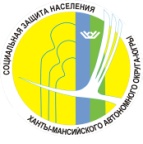 ДЕПАРТАМЕНТ СОЦИАЛЬНОГО РАЗВИТИЯХАНТЫ-МАНСИЙСКОГО АВТОНОМНОГО ОКРУГА – ЮГРЫДЕПАРТАМЕНТ КУЛЬТУРЫХАНТЫ-МАНСИЙСКОГО АВТОНОМНОГО ОКРУГА – ЮГРЫ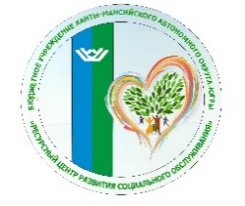 БЮДЖЕТНОЕ УЧРЕЖДЕНИЕХАНТЫ-МАНСИЙСКОГО АВТОНОМНОГО ОКРУГА – ЮГРЫ«РЕСУРСНЫЙ ЦЕНТР РАЗВИТИЯ СОЦИАЛЬНОГО ОБСЛУЖИВАНИЯ»СОДЕРЖАНИЕСОДЕРЖАНИЕСписок сокращений……………………………………………………..Список сокращений……………………………………………………..5Глоссарий………………………………………………………………..Глоссарий………………………………………………………………..6Введение ………………………………………………………………...Введение ………………………………………………………………...71. Теоретико-методологические основы организации театральной деятельности для людей с инвалидностью …………1. Теоретико-методологические основы организации театральной деятельности для людей с инвалидностью …………91.1История возникновения и развития театральных проектов ….91.2  Театральное искусство в социальной реабилитации …………112.   Особенности организации театральной деятельности в реабилитации людей с инвалидностью……………………………..2.   Особенности организации театральной деятельности в реабилитации людей с инвалидностью……………………………..142.1Процесс организации театральной деятельности …………….142.2.Этапы организации театрального процесса в инклюзивных школах и театральных студиях при учреждениях культуры…193.     Практический опыт применения театрального искусства в реабилитации инвалидов на территории ХМАО - ЮГРЫ………..3.     Практический опыт применения театрального искусства в реабилитации инвалидов на территории ХМАО - ЮГРЫ………..253.1Практический опыт реализации проекта социальной, и творческой интеграции детей и подростков с ограниченными возможностями «Мир в подарок» в бюджетном учреждении «Няганский реабилитационный центр»………………………..253.2Развитие новых форм театрального искусства для реализации творческих способностей людей с инвалидностью на примере бюджетного учреждения «Няганский театр юного зрителя»…  303.3Развитие новых форм театрального искусства для реализации творческих способностей людей с инвалидностью на примере АУ «Нижневартовский театр юного зрителя»»………………..  33Заключение………………………………………………………………Заключение………………………………………………………………37Список используемой литературы……………………………………..Список используемой литературы……………………………………..38Приложение 1. Рекомендации по работе с различными категориями инвалидов………………………………………………………………..Приложение 1. Рекомендации по работе с различными категориями инвалидов………………………………………………………………..41Приложение 2. Комплекс упражнений и тренингов при работе с людьми с ограниченными возможностями здоровья, для развития творческих способностей, раскрепощения и мобилизации особенных актеров перед началом любой репетиции…………………Приложение 2. Комплекс упражнений и тренингов при работе с людьми с ограниченными возможностями здоровья, для развития творческих способностей, раскрепощения и мобилизации особенных актеров перед началом любой репетиции…………………47Приложение 3. Проекты по применению методов театрального искусства, реализованные в БУ «Няганский театра юного зрителя»…Приложение 3. Проекты по применению методов театрального искусства, реализованные в БУ «Няганский театра юного зрителя»…49Приложение 4. Диагностические инструменты для изучения уровня адаптации к инклюзивному театральному коллективу актеров с ОВЗПриложение 4. Диагностические инструменты для изучения уровня адаптации к инклюзивному театральному коллективу актеров с ОВЗ  57БУ –бюджетное учреждениеТЮЗ –театр юного зрителяМО –муниципальное образованиеНКО –некоммерческая организацияМАУК –муниципальное автономное учреждение культурыОВЗ –ограниченные возможности здоровьяДЦП –детский церебральный параличНаименование учреждения с указанием территориальной принадлежностиБюджетное учреждение Ханты-Мансийского автономного округа – Югры «Няганский реабилитационный центр», г. НяганьНаименование Проекта«Мир в подарок»Ф.И.О. составителя(-ей) с указанием должностейКульторганизатор Мартина Евгения ВасильевнаПрактическая значимостьРеализация проекта, даст возможность детям попробовать себя в разных направлениях спорта, искусства, творчества, профессий. Примерив на себя различные виды занятий, ребенок и его родители получают шанс выбрать именно то дело, которому ребенок посвятит себя надолго и с максимальной пользой.Целевая группаДети и подростки с ограниченными возможностямиЦель ПроектаОбогащение мировосприятия, развитие компенсаторных возможностей детей и подростков с ограниченными возможностями через продуктивную деятельность в разных направленияхЗадачи ПроектаСоздать условия для художественно-творческого, профориентационного и физического развития детей с ограниченными возможностями. Внедрить новые эффективные формы организации трудового и творческого процесса.  Создать ситуации успеха творческой деятельности ребёнка; воспитать зрительскую культуру.  Повысить уровень коммуникативных навыков. Профилактика социальной изоляции всей семьи: для родителей, благодаря знакомству с другими семьями со схожими проблемами; для детей с ограниченными возможностями и молодых инвалидов – это расширение круга общения со сверстниками. Развить социальное партнерство. Привлечь к сотрудничеству на добровольной благотворительной основе мастеров трудового обучения, руководителей творческих студий и кружков, общественных объединений и частных лиц, чувствующих в себе силы и возможности в творческой помощи детям с ограниченными возможностями.Формы Презентации, мастер-классы, творческие занятияСоциальные партнерымуниципальное автономное учреждение культуры МО г. Нягань «Городской культурный центр «Планета»; бюджетное учреждение ХМАО – Югры «Няганский театр юного зрителя»; бюджетное учреждение профессионального образования «Няганский технологический колледж»; муниципальное автономное учреждение культуры МО г. Нягань «Музейно-культурный центр»;муниципальное автономное учреждение муниципального образования г. Нягань «Спортивная школа им. А.Ф. Орловского»;различные объединения города.Результаты проектаЗа период реализации проекта проведено 14 мероприятий, охват 38 детей с ограниченными возможностями. В учреждении созданы условия для художественно-творческого, профориентационного и физического развития детей с ограниченными возможностями: оборудованы кабинеты трудового воспитания, гарденотерапии, оккупациональной терапии, музыкальный зал, зал для адаптивной физической культуры, имеется методическая и специальная литература.Внедрены новые, эффективные и интегрированные формы организации трудового и творческого процесса, проведено: 7 мастер-классов, 4 тренировки, 1 экскурсия в театр, 1 показ кукольного театра и 1 занятие по вокалу.У детей сформирован устойчивый интерес к художественно- творческой, трудовой и спортивной деятельности.Повышен уровень коммуникативных навыков детей, расширился круг общения с другими участниками проекта.Положительные отзывы родителей (законных представителей) детей с ограниченными возможностями с высокой оценкой эффективности мероприятий.Привлечены к сотрудничеству на добровольной благотворительной основе мастера трудового обучения, руководители творческих студий и кружков, в число социальных партнеров добавилось еще 6 учреждений города.№МероприятиеОхватПримечание1.Блок №1 «Территория позитива»Блок №1 «Территория позитива»Блок №1 «Территория позитива»1.1знакомство с видами театров, кукольный театр, выезд в театр, знакомство с театральной пластикой38 несовершеннолетнихсовместно с БУ ХМАО – Югры «Няганский театр юного зрителя»1.2знакомство с направлениями танца18 несовершеннолетнихсовместно со школой танца в г. Нягань «Happy People» «Break Dance»1.3вокал8 несовершеннолетнихсовместно МАУК МО г. Нягань ГКЦ «Планета»2.Блок №2 «Старт»Блок №2 «Старт»Блок №2 «Старт»2.1знакомство с видами спорта: футбол, легкая атлетика, баскетбол, шахматы с шахматным клубом «Дебют»44 несовершеннолетнихсовместно со спортивной школой им. А.Ф. Орловского3.Блок №3 «Планета рукоделия»Блок №3 «Планета рукоделия»Блок №3 «Планета рукоделия»3.1изготовления ангелочков, закладок, сердечек19 несовершеннолетнихсовместно с музейно-культурным центром «Центр культуры малочисленных народов Севера»4.Блок №4 «Социальная гостиная»Блок №4 «Социальная гостиная»Блок №4 «Социальная гостиная»4.1знакомство с профессиями «парикмахер», «повар» - изготовление бутербродов, изготовление масленичной куклы, приготовление блинов30 несовершеннолетнихсовместно с БУ ХМАО-Югры «Няганский технологический колледж»1.Волкова, Л.Г. Методические рекомендации для учреждений культуры по созданию условий для участия инвалидов в культурной жизни общества. – Рязань, 20162.Дубровина, И.В. Рабочая книга школьного психолога-М.: Международная академия, 19953.Леонтьев, А. Н. Деятельность. Сознание. Личность. М., 2005. С. 77.4.Методическое Пособие по организации инклюзивных театральных школ «Театральный проект как пространство для всестороннего развития слепоглухих людей и людей с другими особенностями здоровья». – М.: АНО «Инклюзион», 2018 – 100 с.5.Плохова, И.А. Социальная реадаптация людей-инвалидов посредством арт-терапии [Текст]: учебно-методическое пособие / И.А. Плохова, Н.В. Бибикова. – Ульяновск: Ульяновский государственный педагогический университет имени И.Н. Ульянова, 2014. – 69 с.6.Попова Н. Современная культура и «особое искусство» // Протеатр. Феномен «особого искусства» и современная культура. М., 2008.7.Ротенберг, В.С. Психофизиологические аспекты изучения творчества. Художественное творчество. Сборник. - Л., 19828.Самоукина, Н.В. Игры в школе и дома: психотехнические упражнения,коррекционные программы. –Ярославль: Академия развития 20049.Сансон, П. Психопедагогика и аутизм: опыт работы с детьми и взрослыми. М., 2008.10Третьяков, И. Социальная группа – субкультура – личность: некоторые аспекты взаимодействия // Сб. Системные исследования культуры/05. СПб.,  2006. С. 75-84.11.Фот, Ж.А., Шалмина, И.И. Театральное искусство как способ адаптации детей с ограниченными возможностями здоровья к полноценной жизни // Международный журнал прикладных и фундаментальных исследований. – 2016. – № 11-2. – С. 331-333;12.Верещак, В.В. Особенности организации досуга людей с ограниченными возможностями здоровья [Электронный ресурс]. –http://folkro.ru/userfiles/application_vnd.openxmlformats-officedocument.wordprocessingml.document/54ef1b477f0a8.docx13.Ганьшина, Г.В. Социально-культурная реабилитация лиц с ограниченными возможностями здоровья средствами арт-терапии [Электронный ресурс] / Монахов П.А., Сивов С.А. // Наука и образование: проблемы и стратегии развития 2016 г. – URL : https://elibrary.ru/item.asp?id=25081215 14.Григорьева, О.Е. Люди с ограниченными возможностями здоровья– https://www.coe.int/ru/web/portal/people-with-disabilities15.Денежкина Г.С.  Организация культурно-досуговой деятельности для людей с ограниченными возможностями здоровья // Материалы IX Международной студенческой научной конференции «Студенческий научный форум» URL: https://scienceforum.ru/2017/article/2017033326 16.Карич, Й. Прикладной театр в образовании: инструмент социальной инклюзии людей с ограниченными возможностями [Электронный ресурс] / Ковачевич Й., Радованович В. // Образование через всю жизнь: непрерывное образование в интересах устойчивого развития 2012 г. – URL: https://cyberleninka.ru/article/n/prikladnoy-teatr-v-obrazovanii-instrument-sotsialnoy-inklyuzii-lyudey-s-ogranichennymi-vozmozhnostyami17.Концепция о социокультурной политике в отношении инвалидов в РФ [Электронный ресурс]. – http://docs.cntd.ru/document/90211098518.Нагорнова, А.Ю. Организация досуговой деятельности с инвалидами [Электронный ресурс]. –http://studopedia.su/9_63990_organizatsiya-dosugovoy-deyatelnosti-s-invalidami.html19.Портал психологических изданий PsyJournals.ru https://psyjournals.ru/inclusive_edu/issue/44024_full.shtml   [Роль театральной деятельности в формировании инклюзивной социокультурной среды - Инклюзивное образование: методология, практика, технологии]20.Юсупова, О.А. Формы социально-культурной деятельности с инвалидами [Электронный ресурс]. – http://refbox.org/page,6,535-formy-socialno-kulturnoy-deyatelnosti-s-invalidami.html21.Якупов, А.Н. О социально-культурной реабилитации инвалидов в сфере искусства (история, современное состояние, перспективы) [Электронный ресурс] / Художественное образование и наука 2014 г. – URL: https://elibrary.ru/item.asp?id=22706681 №СуждениеНет, это не такПожалуй, такВерноСовершенно верно1Я спокоен12342Мне ничто не угрожает12343Я нахожусь в напряжении12344Я внутренне скован 12345Я чувствую свободу12346Я расстроен12347Меня волнуют возможные неудачи12348Я ощущаю душевный покой12349Я встревожен123410Я испытываю чувство внутреннего удовлетворения123411Я уверен в себе123412Я нервничаю123413Я не нахожу себе места123414Я взвинчен123415Я не чувствую скованности, напряженности123415Я доволен123417Я озабочен123418Я слишком возбужден, и мне не по себе123419Мне радостно123420Мне приятно1234№СуждениеНикогдаПочти никогдаЧастоПочти всегда1У меня бывает приподнятое настроение12342Я бываю раздражительным12343Я легко могу расстроиться12344Я хотел бы быть таким же удачливым, как и другие12345Я сильно переживаю неприятности и долго не могу о них забыть12346Я чувствую прилив сил, желание работать12347Я спокоен, хладнокровен и собран12348Меня тревожат возможные трудности12349Я слишком переживаю из-за пустяков123410Я бываю вполне счастлив123411Я все принимаю близко к сердцу123412Мне не хватает уверенности в себе123413Я чувствую себя беззащитным123414Я стараюсь избегать критических ситуаций и трудностей123415У меня бывает хандра123416Я бываю доволен123417Всякие пустяки отвлекают и волнуют меня123418Бывает, что я чувствую себя неудачником123419Я уравновешенный человек123420Меня охватывает беспокойство, когда я думаю о своих делах и заботах1234СимптомСовсем не беспокоил (0)Слегка. Не слишком меня беспокоил (1)Умеренно.Это было неприятно, но я мог переносить (2)Очень сильно. Я с трудом мог это выносить (3)1.Ощущение онемения или покалывания в теле2.Ощущение жары3.Дрожь в ногах4.Неспособность расслабиться5.Страх, что произойдёт самое плохое6.Головокружение или ощущение легкости в голове7.Ускоренное сердцебиение8.Неустойчивость9.Ощущение ужаса10. Нервозность11.Дрожь в руках12.Ощущение удушья13.Шаткость походки14.Страх утраты контроля15.Затрудненность дыхания16.Страх смерти17.Испуг18.Желудочно-кишечные расстройства19.Обмороки20.Приливы крови к лицу21.Усиление потоотделения (не связанное с жарой)